Food Allergies, Intolerances and Sensitivities: Link to Chronic Pain Approximately 15-20% of adults have a food intolerances or sensitivity. These patients report a wide range of symptoms, including gastrointestinal distress including abdominal pain, gas/belching/burping, IBS, Crohn’s, ulcerative colitispeptic ulcer, migraines, chronic fatigue, arthritis, rashes, respiratory distress, skin issues, weight gain, increased illnesses/immune imbalances, and chronic pain issues.1.3.6,7Current literature supports the fact that food allergies, intolerances and sensitivities are directly tied to metainflammatory sequelae and the release of GUT mucosal IgE and IgG type antibodies.,, This inflammatory signaling “drives” pain perception.  How you deal with this metaflammation dictates patients health outcomes and their ability to overcome pain.One of the main culprits of metainflammatory signaling is the GUT, including mucosal integrity and microbiome issues. As we know, food allergies/sensitivities and intolerances are closely related to GUT health integrity. BackgroundGlobally, it is estimated that 1 in 5 individuals suffer from chronic pain, with prevalence increasing with age, nutrient status, and stress level. The pathophysiology of chronic pain encompasses multifaceted sensory, immune, and inflammatory signaling interactions within both the central and peripheral nervous systems. Microglia, the resident macrophages of the central nervous system (CNS), are critically involved in the initiation and persistence of chronic pain. Briefly, under steady-state conditions, microglia serve as the sole immune cells of the central nervous system (CNS). As macrophages, these myeloid cells have been implicated in a wide array of CNS processes such as mediating inflammation, directly combating infection, and clearing cellular debris via phagocytosis. While some features of closely regulated pro-inflammatory activity are necessary for healthy neurodevelopment, unrestrained early-life inflammation may alter programming of the microglial population itself, leading for a lower baseline required for reactivation, thereby perpetuating inflammatory damage to the neuronal compartment later in life.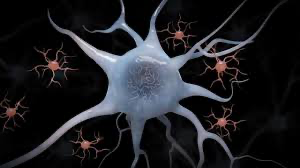 Microglia respond to local signals from the CNS but are also modulated by signals from the gastrointestinal tract. Emerging data from preclinical and clinical studies suggest that communication between the gut microbiome, the community of bacteria residing within the gut, and microglia is involved in producing chronic pain.,, Targeted strategies that manipulate or restore the gut microbiome have been reported to reduce microglial activation and alleviate symptoms associated with inflammation. This data indicates that concern for the gut microbiome in chronic pain patients is a high impact choice that improves pain outcomes and overall quality of life.The microbiome is linked to the CNS via different proposed communication pathways:Bacterial metabolic products including tryptophan metabolites and short chain fatty acids (SCFA) Innervation of the gut by the vagus nerve Microbe-associated molecular patterns (MAMPs) that drive inflammation The mechanism by which bacterial products or MAMPs trigger an inflammatory response in the brain may include entry to the circumventricular organs, areas in the brain where the BBB is less tightly regulated as in leaky gut syndrome.  Recent evidence suggests that gut microbiota may also play a critical role in many other types of chronic pain, including inflammatory pain, headache, neuropathic pain, and opioid tolerance.  Patients with various pain “conditions”, including visceral pain, chronic pelvic pain, fibromyalgia, and osteoarthritis-related knee pain all display changes in microbiome diversity and abundance compared to healthy individuals., Restoring the gut microbiome following dysbiosis improves pain responses in animal studies of visceral, inflammatory and neuropathic pain.  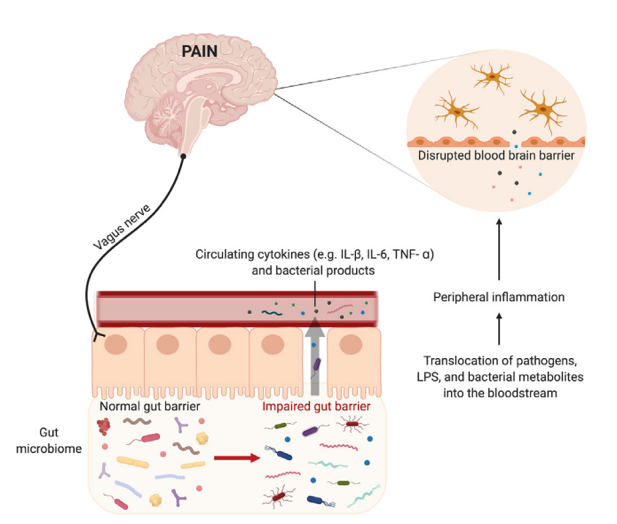 Gut Microbes and microglia influence chronic pain by:Vagal nerve signalingGUT permeability issuesSignaling mechanisms – TLR-4-mediated, cytokines, BDNFCommunication between gut microbes and the CNS is mediated by a combination of immune, enteric, and neural pathways that provide physical and chemical connections between the CNS and the periphery, and several experimental paradigms have been used to demonstrate that gut microbes influence many facets of CNS physiology.Sympathetic painGUT microbiome disruption can also lead to sympathetic dominance, which is reported to lead to many adverse health effects including PAIN as well.In some chronic pain states, activity in sympathetic efferent neurons can exacerbate the pain and sympathectomies relieve it- these patients are said to have sympathetically maintained pain (SMP). An example is fibromyalgia (FM) – fibromyalgia is a syndrome characterized by chronic musculoskeletal pain, hyperalgesia on specific areas of tenderness (tender points) and by an autonomic nervous system dysfunction consistent with sympathetic overactivity.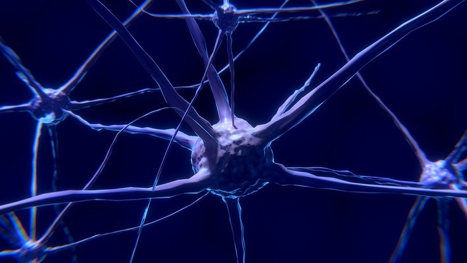 GUT microbiota individualized diversity is critical to keep the inflammatory cytokines released by an inflamed GUT from leading to sympathetic nervous system dominance. OpioidsThe last decade has exposed the harsh realities of using opioids for pain control – it is not a great idea to use them. Besides the tolerance and dependency, opioids also lead to GUT dysbiosis which can initiate a host of debilitating and deteriorating chronic health conditions – metainflammation, type 2 diabetes, cardiovascular issues, sex and thyroid hormone dysregulation, immune issues, mood disorders, and yes even chronic pain. In conjunction with the issues of addiction and dependency, opioids are reported to: Modulate intestinal functionImpair GUT Epithelial IntegrityLead to GUT microbial dysbiosis and bile dysregulation – alters xenobiotic metabolismModulate immunity – Th1/Th2 imbalancesDeplete Melatonin, DHEA and testosteroneConclusionTesting for IgE, IgG, IgG4 and complement vs. a food panel is very important for clinicians with patients experiencing PAIN.  Certain foods may trigger GUT microbiome issues that then disrupt GUT-Brain signaling, thereby leading to increased pain issues. Also, recommending a diet that minimizes foods that provoke these responses will decrease many types of inflammation and symptoms and is foundational to wellness. When we are recommending eating a personalized anti-inflammatory diet, we are optimizing patient’s chance for success and improved health and vitality.  Remember that HPA axis dysregulation due to chronic stress and imbalanced cortisol levels is directly related to GUT issues, so take that into consideration when issuing a treatment plan. Proper diet, stress control and sleeping 7-8 hours a night results in stronger immunity and better protection for the body from many factors including foods that irritate the GUT and lead to increasing levels of inflammation and pain. The GUT microbiome is reportedly involved in several types of pain: Visceral pain – dyshomeostasis of GUT microbiota; internal pain generally caused by IBDs including IBS, Crohn’s, ulcerative colitis, dyspepsia, abdominal pain syndrome, infantile colic and interstitial cystitis, antibiotic use,  Inflammatory pain – i.e., arthritic painNeuropathic pain – caused by damage from nerve trauma, chemotherapy, nutrient deficiencies, cancer, diabetesHeadache – studies report direct relationship of migraine headaches to GI disordersOpioid tolerance - recent studies report long-term use of opioids is associated with microbial dysbiosis in humans; long-term use of morphine can lead to disruption of the intestinal epithelial barrier and cause leaky gut and also cause enhanced bacterial translocation, leading to chronic inflammatory upregulation and immune disorders 